جامعة المنارةكلية: الصيدلةاسم المقرر: كيمياء عضوية-1رقم الجلسة (4)عنوان الجلسةاختيار المذيب المناسب للمواد العضوية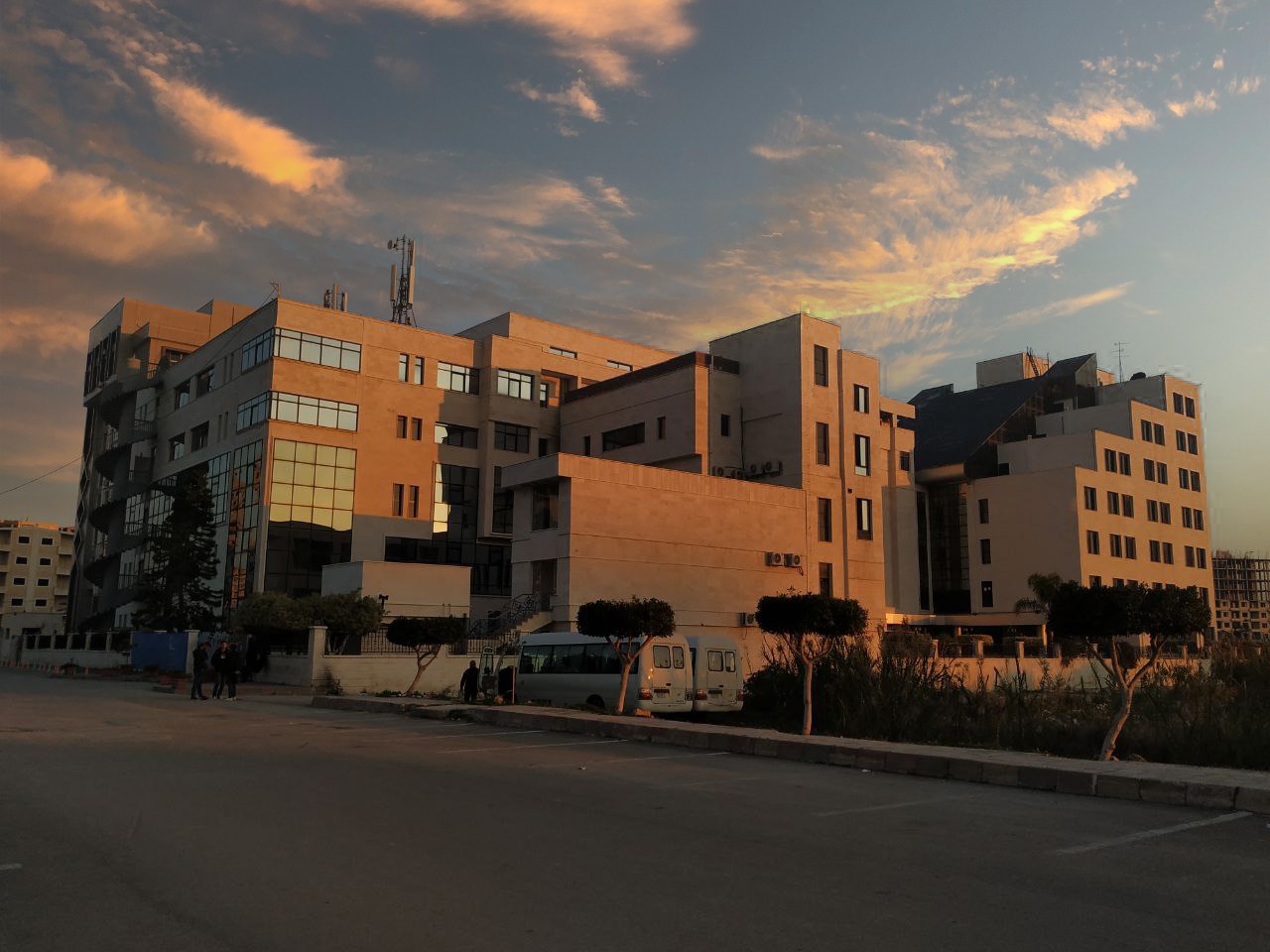 الفصل الدراسي الثاني                                                                                                                                                           العام الدراسي 2022-2023جدول المحتوياتالغاية من الجلسة:دراسة  الخواص القطبية واللاقطبية للمواد الكيميائية، واختيار المذيب المناسب لهذه المواد بناءً على خواصها.مقدمة:يعتمد نجاح عملية إعادة البلورة على اختيار المذيب المناسب، حيث من الضروري الأخذ بعين الاعتبار الخواص الكيميائية للمادة المراد تنقيتها.الشروط الأساسية التي يجب مراعاتها عند اختيار المُحل المناسب:يجب أن تكون المادة المراد تنقيتها سيئة الانحلال فيه في الحالة الباردة وجيدة الانحلال فيه في الحالة الساخنة أو عند درجة الغليان.يجب أن تبدي الشوائب إما انحلالية عالية أو سيئة جداً في الحالة الساخنة بالمقارنة مع انحلالية المادة المراد تنقيتها.يجب على المذيب ألا يتفاعل مع المادة المراد تنقيتها. أن يفص بسهولة عن سطح البلورات الثابتة المتشكلة عند غسله وتجفيفه.يجب أن تكون درجة غليانه أقل من درجة انصهار المادة المنقّاة على الأقل ب 10-15 درجة مئوية حيث أنه في الحالة المعاكسة يمكن أن تشكل المادة مع المذيب سائلاً زيتي القوام يصعب تنقيته.ملاحظة: يُعتمد على قاعدة الشبيه يحل الشبيه في اختيار المذيب المناسب، وذلك من أجل المركبات ذات البنية البسيطة لأنها لا تطبق بشكل دائم مع المركبات ذات البنية المعقدة.الجزء العملــــــــــــــي:الهدف من التجربة:دراسة ذوبانية بعض المركبات الكيميائية الصلبة.    المواد اللازمة:بنزوات الصوديوم، حمض البنزوئيك، حمض الساليسيليك، الاسيت انيليد، ماء، أسيتون، كلوروفورم، إيتانول.     الأدوات اللازمة:أنابيب اختبار قطرها مناسبسخان    طريقة العمل:ضع كمية قليلة جداً ( 0.2gr) من المادة الصلبة المراد اختبار ذوبانيتها في الأنبوب ثم أضف إليه أحد المذيبات (ماء، أسيتون، إيتانول، تولوين، بنزن...) ثم رج الأنبوب قليلاً أو حرك محتواه باستخدام قضيب زجاجي ولاحظ قابلية المادة للذوبان، فإذا لم تذب على البارد سخّن الأنبوب بحذر وانتباه على السخان دون توجيه فوهته نحو نفسك أو نحو زميلك..ابدأ دائماً باختبار الذوبانية مع الماء لأنه المذيب الأرخص ثمناً والمتوفر دائماً.ملاحظة هامة: لا تضع كمية كبيرة من المادة الصلبة في الأنبوب لأن عملية الذوبانية هي عملية نسبة وتناسب، وانتبه جيداً إلى طريقة رج أنبوب الاختبار وكمية المذيب الموضوعة فيه بحيث ألا تؤذي نفسك.يوضّح الجدول التالي نسبة امتزاج عدد من المحلات مع الماء:النتائج العملية والمناقشة**بعد الانتهاء من العمل المخبري قُم بتنظيم نتائجك في الجدول التالي:**هل تخضع جميع المركبات السابقة لظاهرة الشبيه يحل الشبيه؟؟ اعتمد على الصيغ الكيميائية لكل من المركبات الصلبة والمحلات في تفسير ذوبانيتها...........................................................................................................................................................................................................................................................................................................................................................................................................................................................................................................................................................................................................................................................................................................................................................................................................................................................................................................................................................................................................................................................................................................................................................................................العنوانرقم الصفحةالغاية من الجلسة3مقدمة3الشروط الأساسية التي يجي مراعاتها عند اختيار المذيب المناسب3الجزء العملي3النتائج العملية والمناقشة5المحل          Solventالكثافة  gr/mlالانحلالية في الماءgr/100mlقابلية الاشتعالحمض الخل Acetic acid1.05∞+أسيتون   Acetone0.79∞+++بنزن Benzene0.88لا يذوب+++ثنائي كبريتيد الكربونCarbon disulphide1.25لا يذوب++++رباعي كلوريد الكربونCarbon tetrachloride1.59لا يذوب_كلوروفورم Choroform1.49لا يذوب_حلقي الهكسان Cyclohexane0.78لا يذوب+++ثنائي كلور ميتانDichloromethane1.34لا يذوب_إيتانول Ethanol (95%)0.81∞++ثنائي إيتيل إيترDiethyl ether0.717++++خلات الإيتيلEthylacetate0.908+++هكسان  Hexane0.66لا يذوب+++الإيتر البتروليPetroleum ether0.64لا يذوب++++تولين Toluene0.87لا يذوب++الماء Water1.00∞_المحل                        المادةالماءالماءالأسيتونالأسيتونالكحول الإيتيليالكحول الإيتيليكلوروفورمكلوروفورمالمحل                        المادةباردساخنباردساخنباردساخنباردساخنبنزوات الصوديوم حمض البنزوئيك أسيت أنيليدحمض الساليسيليك